HOUSEHOLD QUESTIONNAIRE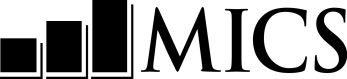 name of surveyHOUSEHOLD QUESTIONNAIREname of surveyHOUSEHOLD QUESTIONNAIREname of surveyhousehold information panel		HHhousehold information panel		HHhousehold information panel		HHHH1. Cluster number:	___  ___  ___HH1. Cluster number:	___  ___  ___HH2. Household number:	___  ___HH3. Interviewer’s name and number:HH3. Interviewer’s name and number:HH4. Supervisor’s name and number:Name _________________________	___  ___Name _________________________	___  ___Name__________________________	___  ___HH5. Day / Month / Year of interview:		 ___ ___ /___ ___ /  2  0  1  ___HH5. Day / Month / Year of interview:		 ___ ___ /___ ___ /  2  0  1  ___HH7. Region:Region 1	1Region 2	2Region 3	3Region 4	4Region 5	5Region 6	6HH6. Area:Urban	1Rural	2HH6. Area:Urban	1Rural	2HH7. Region:Region 1	1Region 2	2Region 3	3Region 4	4Region 5	5Region 6	6HH8. Is the household selected for Questionnaire for Men?Yes	1No	2HH7. Region:Region 1	1Region 2	2Region 3	3Region 4	4Region 5	5Region 6	6We are from insert country-specific affiliation. We are conducting a survey about the situation of children, families and households. I would like to talk to you about these subjects. The interview will take about insert number minutes. All the information we obtain will remain strictly confidential and anonymous.  May I start now? We are from insert country-specific affiliation. We are conducting a survey about the situation of children, families and households. I would like to talk to you about these subjects. The interview will take about insert number minutes. All the information we obtain will remain strictly confidential and anonymous.  May I start now? We are from insert country-specific affiliation. We are conducting a survey about the situation of children, families and households. I would like to talk to you about these subjects. The interview will take about insert number minutes. All the information we obtain will remain strictly confidential and anonymous.  May I start now? 		    Yes, permission is given   Go to HH18 to record the time and then begin the interview.		    No, permission is not given   Circle 04 in HH9. Discuss this result with your supervisor.		    Yes, permission is given   Go to HH18 to record the time and then begin the interview.		    No, permission is not given   Circle 04 in HH9. Discuss this result with your supervisor.		    Yes, permission is given   Go to HH18 to record the time and then begin the interview.		    No, permission is not given   Circle 04 in HH9. Discuss this result with your supervisor.HH9. Result of household interview:

Completed	01	No household member or no competent respondent at home at time of visit	02	Entire household absent for extended period of time	03	Refused	04	Dwelling vacant / Address not a dwelling	05	Dwelling destroyed	06	Dwelling not found	07	Other (specify)	96HH9. Result of household interview:

Completed	01	No household member or no competent respondent at home at time of visit	02	Entire household absent for extended period of time	03	Refused	04	Dwelling vacant / Address not a dwelling	05	Dwelling destroyed	06	Dwelling not found	07	Other (specify)	96HH9. Result of household interview:

Completed	01	No household member or no competent respondent at home at time of visit	02	Entire household absent for extended period of time	03	Refused	04	Dwelling vacant / Address not a dwelling	05	Dwelling destroyed	06	Dwelling not found	07	Other (specify)	96After the household questionnaire has been completed, fill in the following information:HH10. Respondent to Household Questionnaire:Name _______________________	___  ___HH11. Total number of household members:	___  ___After all questionnaires for the household have been completed, fill in the following information:HH12. Number of women age 15-49 years:	___  ___HH13. Number of women’s questionnaires completed:	 ___  ___If the household is selected for Questionnaire for Men: HH13A. Number of men age 15-49 years: 	___  ___If the household is selected for Questionnaire for Men:HH13B. Number of men’squestionnaires completed: 	___  ___HH14. Number of children under age 5:	___  ___HH15. Number of under-5 questionnaires completed:	___  ___HH16. Field editor’s name and number:Name______________________________  __  __HH17. Main data entry clerk’s name and number:Name________________________________  __  __HH18.  Record the time.Hour	__ __Minutes	__ __list of household members	HLHH18.  Record the time.Hour	__ __Minutes	__ __First, please tell me the name of each person who usually lives here, starting with the head of the household.		List the head of the household in line 01. List all household members (HL2), their relationship to the household head (HL3), and their sex (HL4)Then ask: Are there any others who live here, even if they are not at home now?		If yes, complete listing for questions HL2-HL4. Then, ask questions starting with HL5 for each person at a time.		Use an additional questionnaire if all rows in the List of Household Members have been used.Forwomenage15-49Formen age15-49Forchildrenage 0-4For children age 0-17 yearsFor children age 0-17 yearsFor children age 0-17 yearsFor children age 0-17 yearsFor children age 0-17 yearsFor children age 0-17 yearsForChildrenage 0-14HL1.Lineno.HL2.NameHL3.What is the relation-ship of (name) to the head of house-hold?HL4.Is (name) male or female?1 Male2 FemaleHL4.Is (name) male or female?1 Male2 FemaleHL5.What is (name)’s date of birth?HL5.What is (name)’s date of birth?HL5.What is (name)’s date of birth?HL6.How old is (name)?Record in completed years.If age is 95 or above, record ‘95’.HL6.How old is (name)?Record in completed years.If age is 95 or above, record ‘95’.HL6A.Did (name) stay here last night?1 Yes2 NoHL6A.Did (name) stay here last night?1 Yes2 NoHL7.Circle line no. if woman age15-49.HL7A.Circle line no. if man age 15-49 and the house-hold is selected for Question-naire for Men.HL7B.Circle line no. if age 0-4.HL11.Is (name)’s natural mother alive?1 Yes2 NoHL138 DK HL13HL12.Does (name)’s natural mother live in thishouse-hold?If “Yes”, record line no. of mother and go to HL13. If “No”, record 00.HL12A.Where does (name)’s natural mother live?1 In another household in this country 2 Institution in this country 3 Abroad8 DKHL13.Is (name)’snaturalfatheralive?1 Yes2 No HL158 DK HL15HL14.Does (name)’s natural father live in thishouse-hold?If “Yes”, record line no. of father and go to HL15. If “No”, record 00.HL14A.Where does (name)’s natural father live?1 In another household in this country 2 Institution in this country 3 Abroad8 DKHL15.Record line no. of mother fromHL12 if indicated.If HL12 is blank or ‘00’ ask:Who is the primary caretaker of (name)?HL1.Lineno.HL2.NameHL3.What is the relation-ship of (name) to the head of house-hold?HL4.Is (name) male or female?1 Male2 FemaleHL4.Is (name) male or female?1 Male2 Female98 DK9998 DK9998 DKHL6.How old is (name)?Record in completed years.If age is 95 or above, record ‘95’.HL6.How old is (name)?Record in completed years.If age is 95 or above, record ‘95’.HL6A.Did (name) stay here last night?1 Yes2 NoHL6A.Did (name) stay here last night?1 Yes2 NoHL7.Circle line no. if woman age15-49.HL7A.Circle line no. if man age 15-49 and the house-hold is selected for Question-naire for Men.HL7B.Circle line no. if age 0-4.HL11.Is (name)’s natural mother alive?1 Yes2 NoHL138 DK HL13HL12.Does (name)’s natural mother live in thishouse-hold?If “Yes”, record line no. of mother and go to HL13. If “No”, record 00.HL12A.Where does (name)’s natural mother live?1 In another household in this country 2 Institution in this country 3 Abroad8 DKHL13.Is (name)’snaturalfatheralive?1 Yes2 No HL158 DK HL15HL14.Does (name)’s natural father live in thishouse-hold?If “Yes”, record line no. of father and go to HL15. If “No”, record 00.HL14A.Where does (name)’s natural father live?1 In another household in this country 2 Institution in this country 3 Abroad8 DKHL15.Record line no. of mother fromHL12 if indicated.If HL12 is blank or ‘00’ ask:Who is the primary caretaker of (name)?LineNameRelation*MFMonthYearYearAgeAgey     ny     n15-4915-490-4y  n  dkMothery  n  dkFatherMother010 112__ ____ __ __ ____ __ __ ____  ____  __1     21     20101011   2   8___  ___1  2  3  81  2   8___  ___1  2  3  8___  ___02___  ___12__ ____ __ __ ____ __ __ ____  ____  __1     21     20202021   2   8___  ___1  2  3  81  2   8___  ___1  2  3  8___  ___03___  ___12__ ____ __ __ ____ __ __ ____  ____  __1     21     20303031   2   8___  ___1  2  3  81  2   8___  ___1  2  3  8___  ___04___  ___12__ ____ __ __ ____ __ __ ____  ____  __1     21     20404041   2   8___  ___1  2  3  81  2   8___  ___1  2  3  8___  ___05___  ___12__ ____ __ __ ____ __ __ ____  ____  __1     21     20505051   2   8___  ___1  2  3  81  2   8___  ___1  2  3  8___  ___06___  ___12__ ____ __ __ ____ __ __ ____  ____  __1     21     20606061   2   8___  ___1  2  3  81  2   8___  ___1  2  3  8___  ___07___  ___12__ ____ __ __ ____ __ __ ____  ____  __1     21     20707071   2   8___  ___1  2  3  81  2   8___  ___1  2  3  8___  ___08___  ___12__ ____ __ __ ____ __ __ ____  ____  __1     21     20808081   2   8___  ___1  2  3  81  2   8___  ___1  2  3  8___  ___09___  ___12__ ____ __ __ ____ __ __ ____  ____  __1     21     20909091   2   8___  ___1  2  3  81  2   8___  ___1  2  3  8___  ___10___  ___12__ ____ __ __ ____ __ __ ____  ____  __1     21     21010101   2   8___  ___1  2  3  81  2   8___  ___1  2  3  8___  ___11___  ___12__ ____ __ __ ____ __ __ ____  ____  __1     21     21111111   2   8___  ___1  2  3  81  2   8___  ___1  2  3  8___  ___12___  ___12__ ____ __ __ ____ __ __ ____  ____  __1     21     21212121   2   8___  ___1  2  3  81  2   8___  ___1  2  3  8___  ___13___  ___12__ ____ __ __ ____ __ __ ____  ____  __1     21     21313131   2   8___  ___1  2  3  81  2   8___  ___1  2  3  8___  ___14___  ___12__ ____ __ __ ____ __ __ ____  ____  __1     21     21414141   2   8___  ___1  2  3  81  2   8___  ___1  2  3  8___  ___15___  ___12__ ____ __ __ ____ __ __ ____  ____  __1     21     21515151   2   8___  ___1  2  3  81  2   8___  ___1  2  3  8___  ___Tick here if additional questionnaire used	Tick here if additional questionnaire used	Tick here if additional questionnaire used	Tick here if additional questionnaire used	Tick here if additional questionnaire used	Probe for additional household members.Probe especially for any infants or small children not listed, and others who may not be members of the family (such as servants, friends) but who usually live in the household.Insert names of additional members in the household list and complete form accordingly.Now for each woman age 15-49 years, write her name and line number and other identifying information in the information panel of a separate Individual Women’s Questionnaire.For each man age 15-49 years, write his name and line number and other identifying information in the information panel of a separate Individual Man’s Questionnaire.For each child under age 5, write his/her name and line number AND the line number of his/her mother or caretaker in the information panel of a separate Under-5 Questionnaire.You should now have a separate questionnaire for each eligible woman, each eligible man, and each child under five in the household.* Codes for HL3: Relationship to head of household:01  Head02  Spouse / Partner03  Son / Daughter04  Son-In-Law / Daughter-In-Law05  Grandchild06  Parent07  Parent-In-Law08  Brother / Sister09  Brother-In-Law / Sister-In-Law10  Uncle / Aunt11  Niece / Nephew12  Other relative13  Adopted / Foster/ Stepchild14  Servant (Live-in)96  Other (Not related)98  DKeducation 	EDeducation 	EDeducation 	EDeducation 	EDeducation 	EDeducation 	EDeducation 	EDeducation 	EDeducation 	EDeducation 	EDeducation 	EDEDEDEDEDEDEDEDEDEDEDEDEDEDEDEDEDEDFor household members age 5 and aboveFor household members age 5 and aboveFor household members age 5 and aboveFor household members age 5 and aboveFor household members age 5 and aboveFor household members age 5 and aboveFor household members age 5 and aboveFor household members age 5 and aboveFor household members age 5-24 yearsFor household members age 5-24 yearsFor household members age 5-24 yearsFor household members age 5-24 yearsFor household members age 5-24 yearsFor household members age 5-24 yearsFor household members age 5-24 yearsFor household members age 5-24 yearsFor household members age 5-24 yearsFor household members age 5-24 yearsFor household members age 5-24 yearsFor household members age 5-24 yearsFor household members age 5-24 yearsFor household members age 5-24 yearsFor household members age 5-24 yearsFor household members age 5-24 yearsFor household members age 5-24 yearsED1.LinenumberED2.Name and ageCopy from HL2 and HL6.ED2.Name and ageCopy from HL2 and HL6.ED3.Has (name) ever attended school or pre-school?1 Yes2 No NextLineED3.Has (name) ever attended school or pre-school?1 Yes2 No NextLineED4A.What is the highest level of school (name) has attended?Level:0 Preschool1 Primary2 Secondary3 Higher8 DKIf level=0,skip to ED5.ED4A.What is the highest level of school (name) has attended?Level:0 Preschool1 Primary2 Secondary3 Higher8 DKIf level=0,skip to ED5.ED4A.What is the highest level of school (name) has attended?Level:0 Preschool1 Primary2 Secondary3 Higher8 DKIf level=0,skip to ED5.ED4A.What is the highest level of school (name) has attended?Level:0 Preschool1 Primary2 Secondary3 Higher8 DKIf level=0,skip to ED5.ED4A.What is the highest level of school (name) has attended?Level:0 Preschool1 Primary2 Secondary3 Higher8 DKIf level=0,skip to ED5.ED4B.What is the highest grade (name) completed at this level?Grade:98 DKIf the first grade at this level is not completed, enter “00”.ED5.During the current school year, that is 2013-2014, did (name) attend school or preschool at any time?1 Yes2 No ED7ED5.During the current school year, that is 2013-2014, did (name) attend school or preschool at any time?1 Yes2 No ED7ED6.During this/that school year, which level and grade is/was (name) attending?ED6.During this/that school year, which level and grade is/was (name) attending?ED6.During this/that school year, which level and grade is/was (name) attending?ED6.During this/that school year, which level and grade is/was (name) attending?ED6.During this/that school year, which level and grade is/was (name) attending?ED6.During this/that school year, which level and grade is/was (name) attending?ED7.During the previous school year, that is 2012-2013, did (name) attend school or preschool at any time?1 Yes2 No Next Line8 DK Next LineED7.During the previous school year, that is 2012-2013, did (name) attend school or preschool at any time?1 Yes2 No Next Line8 DK Next LineED7.During the previous school year, that is 2012-2013, did (name) attend school or preschool at any time?1 Yes2 No Next Line8 DK Next LineED8.During that previous school year, which level and grade did (name) attend?ED8.During that previous school year, which level and grade did (name) attend?ED8.During that previous school year, which level and grade did (name) attend?ED8.During that previous school year, which level and grade did (name) attend?ED8.During that previous school year, which level and grade did (name) attend?ED8.During that previous school year, which level and grade did (name) attend?ED1.LinenumberED2.Name and ageCopy from HL2 and HL6.ED2.Name and ageCopy from HL2 and HL6.ED3.Has (name) ever attended school or pre-school?1 Yes2 No NextLineED3.Has (name) ever attended school or pre-school?1 Yes2 No NextLineED4A.What is the highest level of school (name) has attended?Level:0 Preschool1 Primary2 Secondary3 Higher8 DKIf level=0,skip to ED5.ED4A.What is the highest level of school (name) has attended?Level:0 Preschool1 Primary2 Secondary3 Higher8 DKIf level=0,skip to ED5.ED4A.What is the highest level of school (name) has attended?Level:0 Preschool1 Primary2 Secondary3 Higher8 DKIf level=0,skip to ED5.ED4A.What is the highest level of school (name) has attended?Level:0 Preschool1 Primary2 Secondary3 Higher8 DKIf level=0,skip to ED5.ED4A.What is the highest level of school (name) has attended?Level:0 Preschool1 Primary2 Secondary3 Higher8 DKIf level=0,skip to ED5.ED4B.What is the highest grade (name) completed at this level?Grade:98 DKIf the first grade at this level is not completed, enter “00”.ED5.During the current school year, that is 2013-2014, did (name) attend school or preschool at any time?1 Yes2 No ED7ED5.During the current school year, that is 2013-2014, did (name) attend school or preschool at any time?1 Yes2 No ED7Level:0 Preschool1 Primary2 Secondary3 Higher8 DKIf level=0, skip to ED7.Level:0 Preschool1 Primary2 Secondary3 Higher8 DKIf level=0, skip to ED7.Level:0 Preschool1 Primary2 Secondary3 Higher8 DKIf level=0, skip to ED7.Level:0 Preschool1 Primary2 Secondary3 Higher8 DKIf level=0, skip to ED7.Level:0 Preschool1 Primary2 Secondary3 Higher8 DKIf level=0, skip to ED7.Grade:98 DKED7.During the previous school year, that is 2012-2013, did (name) attend school or preschool at any time?1 Yes2 No Next Line8 DK Next LineED7.During the previous school year, that is 2012-2013, did (name) attend school or preschool at any time?1 Yes2 No Next Line8 DK Next LineED7.During the previous school year, that is 2012-2013, did (name) attend school or preschool at any time?1 Yes2 No Next Line8 DK Next LineLevel:0 Preschool1 Primary2 Secondary3 Higher8 DKIf level=0, go to next line.Level:0 Preschool1 Primary2 Secondary3 Higher8 DKIf level=0, go to next line.Level:0 Preschool1 Primary2 Secondary3 Higher8 DKIf level=0, go to next line.Level:0 Preschool1 Primary2 Secondary3 Higher8 DKIf level=0, go to next line.Level:0 Preschool1 Primary2 Secondary3 Higher8 DKIf level=0, go to next line.Grade:98 DKLineNameAgeYesNoLevelLevelLevelLevelLevelGradeYesNoLevelLevelLevelLevelLevelGradeYesNoDKLevelLevelLevelLevelLevelGrade01___ ___1201238___  ___1201238___  ___12801238___  ___02___ ___1201238___  ___1201238___  ___12801238___  ___03___ ___1201238___  ___1201238___  ___12801238___  ___04___ ___1201238___  ___1201238___  ___12801238___  ___05___ ___1201238___  ___1201238___  ___12801238___  ___06___ ___1201238___  ___1201238___  ___12801238___  ___07___ ___1201238___  ___1201238___  ___12801238___  ___08___ ___1201238___  ___1201238___  ___12801238___  ___09___ ___1201238___  ___1201238___  ___12801238___  ___10___ ___1201238___  ___1201238___  ___12801238___  ___11___ ___1201238___  ___1201238___  ___12801238___  ___12___ ___1201238___  ___1201238___  ___12801238___  ___13___ ___1201238___  ___1201238___  ___12801238___  ___14___ ___1201238___  ___1201238___  ___12801238___  ___15___ ___1201238___  ___1201238___  ___12801238___  ___selection of one child for Child LABOUR/child discipline	slselection of one child for Child LABOUR/child discipline	slSL1. Check HL6 in the List of Household Members and write the total number of children age 1-17 years.Total number	 __SL2. Check the number of children age 1-17 years in SL1:	 Zero  Go to Household Characteristics module.	 One  Go to SL9 and record the rank number as ‘1’, enter the line number, child’s name and age.	 Two or more  Continue with SL2A.SL2. Check the number of children age 1-17 years in SL1:	 Zero  Go to Household Characteristics module.	 One  Go to SL9 and record the rank number as ‘1’, enter the line number, child’s name and age.	 Two or more  Continue with SL2A.SL2A. List each of the children age 1-17 years below in the order they appear in the List of Household Members. Do not include other household members outside of the age range 1-17 years. Record the line number, name, sex, and age for each child.SL2A. List each of the children age 1-17 years below in the order they appear in the List of Household Members. Do not include other household members outside of the age range 1-17 years. Record the line number, name, sex, and age for each child.SL8. Check the last digit of the household number (HH2) from the cover page. This is the number of the row you should go to in the table below.	Check the total number of children age 1-17 years in SL1 above. This is the number of the column you should go to in the table below.	Find the box where the row and the column meet and circle the number that appears in the box. This is the rank number (SL3) of the selected child.SL8. Check the last digit of the household number (HH2) from the cover page. This is the number of the row you should go to in the table below.	Check the total number of children age 1-17 years in SL1 above. This is the number of the column you should go to in the table below.	Find the box where the row and the column meet and circle the number that appears in the box. This is the rank number (SL3) of the selected child.SL9. Record the rank number (SL3), line number (SL4), name (SL5) and age (SL7) of the selected child.Rank number 	__Line number 	__ __Name_______________________________Age	__ __CHILD LABOURCHILD LABOURCLCL1. Check selected child’s age from SL9:	 1-4 years  Go to Next Module.	 5-17 years  Continue with CL2.CL1. Check selected child’s age from SL9:	 1-4 years  Go to Next Module.	 5-17 years  Continue with CL2.CL1. Check selected child’s age from SL9:	 1-4 years  Go to Next Module.	 5-17 years  Continue with CL2.CL2. Now I would like to ask about any work children in this household may do.Since last (day of the week), did (name) do any of the following activities, even for only one hour?[A]	Did (name) do any work or help on his/her own or the household’s plot/farm/food garden or looked after animals? For example, growing farm produce, harvesting, or feeding, grazing, milking animals?[B]	Did (name) help in family business or relative’s business with or without pay, or run his/her own business?[C]	Did (name) produce or sell articles, handicrafts, clothes, food or agricultural products?[D]	Since last (day of the week), did (name) engage in any other activity in return for income in cash or in kind, even for only one hour? If “No”, Probe: 
Please include any activity (name) performed as a regular or casual employee, self-employed or employer; or as an unpaid family worker helping out in household business or farm.CL2. Now I would like to ask about any work children in this household may do.Since last (day of the week), did (name) do any of the following activities, even for only one hour?[A]	Did (name) do any work or help on his/her own or the household’s plot/farm/food garden or looked after animals? For example, growing farm produce, harvesting, or feeding, grazing, milking animals?[B]	Did (name) help in family business or relative’s business with or without pay, or run his/her own business?[C]	Did (name) produce or sell articles, handicrafts, clothes, food or agricultural products?[D]	Since last (day of the week), did (name) engage in any other activity in return for income in cash or in kind, even for only one hour? If “No”, Probe: 
Please include any activity (name) performed as a regular or casual employee, self-employed or employer; or as an unpaid family worker helping out in household business or farm.		Yes   NoWorked on plot / farm / food garden / looked after animals	1       2Helped in family / relative’s business/ran own business	1       2Produce / sell articles / handicrafts / clothes / food or agricultural products 	1       2Any other activity 	1       2CL3. Check CL2, A to D There is at least one ‘Yes’  continue with CL4 All answers are ‘No    Go to CL8CL3. Check CL2, A to D There is at least one ‘Yes’  continue with CL4 All answers are ‘No    Go to CL8CL3. Check CL2, A to D There is at least one ‘Yes’  continue with CL4 All answers are ‘No    Go to CL8CL4. Since last (day of the week) about how many hours did (name) engage in this activity/these activities, in total?	If less than one hour, record “00”CL4. Since last (day of the week) about how many hours did (name) engage in this activity/these activities, in total?	If less than one hour, record “00”Number of hours	__ __CL5. Does the activity/Do these activities require carrying heavy loads?CL5. Does the activity/Do these activities require carrying heavy loads?Yes	1No	21 CL8CL6. Does the activity/Do these activities require working with dangerous tools (knives etc.) or operating heavy machinery?CL6. Does the activity/Do these activities require working with dangerous tools (knives etc.) or operating heavy machinery?Yes	1No	21 CL8CL7. How would you describe the work environment of (name)?[A]	Is (name) exposed to dust, fumes or gas?[B]	Is (name) exposed to extreme cold, heat or humidity?[C]	Is (name) exposed to loud noise or vibration?[D]	Is (name) required to work at heights?[E]	Is (name) required to work with chemicals (pesticides, glues, etc.) or explosives?[F]	Is (name) exposed to other things, processes or conditions bad for (name)’s health or safety?CL7. How would you describe the work environment of (name)?[A]	Is (name) exposed to dust, fumes or gas?[B]	Is (name) exposed to extreme cold, heat or humidity?[C]	Is (name) exposed to loud noise or vibration?[D]	Is (name) required to work at heights?[E]	Is (name) required to work with chemicals (pesticides, glues, etc.) or explosives?[F]	Is (name) exposed to other things, processes or conditions bad for (name)’s health or safety?Yes	1No	2Yes	1No	2Yes	1No	2Yes	1No	2Yes	1No	2Yes	1No	21 CL81 CL81 CL81 CL81 CL8CL8. Since last (day of the week), did (name) fetch water or collect firewood for household use?CL8. Since last (day of the week), did (name) fetch water or collect firewood for household use?Yes	1No	22 CL10CL9. In total, how many hours did (name) spend on fetching water or collecting firewood for household use, since last (day of the week)?	If less than one hour, record “00”CL9. In total, how many hours did (name) spend on fetching water or collecting firewood for household use, since last (day of the week)?	If less than one hour, record “00”Number of hours	__ __CL10. Since last (day of the week), did (name) do any of the following for this household?[A]	Shopping for household?[B]	Repair any household equipment?[C]	Cooking or cleaning utensils or the house?[D]	Washing clothes?[E]	Caring for children? [F]	Caring for the old or sick?[G]	Other household tasks?CL10. Since last (day of the week), did (name) do any of the following for this household?[A]	Shopping for household?[B]	Repair any household equipment?[C]	Cooking or cleaning utensils or the house?[D]	Washing clothes?[E]	Caring for children? [F]	Caring for the old or sick?[G]	Other household tasks?		Yes   NoShopping for household	1       2Repair household equipment	1       2Cooking / cleaning utensils /house 	1       2Washing clothes 	1       2Caring for children 	1       2Caring for old / sick 	1       2Other household tasks 	1       2 CL11. Check CL10, A to G There is at least one ‘Yes’  Continue with CL12 All answers are ‘No’  Go to Next ModuleCL11. Check CL10, A to G There is at least one ‘Yes’  Continue with CL12 All answers are ‘No’  Go to Next ModuleCL11. Check CL10, A to G There is at least one ‘Yes’  Continue with CL12 All answers are ‘No’  Go to Next ModuleCL12. Since last (day of the week), about how many hours did (name) engage in this activity/these activities, in total?	If less than one hour, record “00”Number of hours	__ __Number of hours	__ __CHILD DISCIPLINECHILD DISCIPLINECDCD1. Check selected child’s age from SL9:	 1-14 years  Continue with  CD2	 15-17 years  Go to Next ModuleCD1. Check selected child’s age from SL9:	 1-14 years  Continue with  CD2	 15-17 years  Go to Next ModuleCD1. Check selected child’s age from SL9:	 1-14 years  Continue with  CD2	 15-17 years  Go to Next ModuleCD2. Write the line number and name of the child from SL9.CD2. Write the line number and name of the child from SL9.Line number 	__ __Name 	CD3. Adults use certain ways to teach children the right behaviour or to address a behaviour problem.  I will read various methods that are used. Please tell me if you or anyone else in your household has used this method with (name) in the past month.[A]	Took away privileges, forbade something (name) liked or did not allow him/her to leave the house.[B]	Explained why (name)’s behaviour was wrong.[C]	Shook him/her.[D]	Shouted, yelled at or screamed at him/her.[E]	Gave him/her something else to do.[F]	Spanked, hit or slapped him/her on the bottom with bare hand.[G]	Hit him/her on the bottom or elsewhere on the body with something like a belt, hairbrush, stick or other hard object.[H]	Called him/her dumb, lazy, or another name like that.[I]	Hit or slapped him/her on the face, head or ears.[J]	Hit or slapped him/her on the hand, arm, or leg.[K]	Beat him/her up, that is hit him/her over and over as hard as one could.CD3. Adults use certain ways to teach children the right behaviour or to address a behaviour problem.  I will read various methods that are used. Please tell me if you or anyone else in your household has used this method with (name) in the past month.[A]	Took away privileges, forbade something (name) liked or did not allow him/her to leave the house.[B]	Explained why (name)’s behaviour was wrong.[C]	Shook him/her.[D]	Shouted, yelled at or screamed at him/her.[E]	Gave him/her something else to do.[F]	Spanked, hit or slapped him/her on the bottom with bare hand.[G]	Hit him/her on the bottom or elsewhere on the body with something like a belt, hairbrush, stick or other hard object.[H]	Called him/her dumb, lazy, or another name like that.[I]	Hit or slapped him/her on the face, head or ears.[J]	Hit or slapped him/her on the hand, arm, or leg.[K]	Beat him/her up, that is hit him/her over and over as hard as one could.		Yes  NoTook away privileges	1       2Explained wrong behaviour	1       2Shook him/her 	1       2Shouted, yelled, screamed 	1       2Gave something else to do 	1       2Spanked, hit, slapped on 	bottom with bare hand 	1       2Hit with belt, hairbrush, stick, 	or other hard object 	1       2Called dumb, lazy, or 	another name 	1       2Hit / slapped on the face, 	head or ears 	1       2Hit / slapped on hand, arm or leg 	1       2Beat up, hit over and over 	as hard as one could	1       2CD4. Do you believe that in order to bring up, raise, or educate a child properly, the child needs to be physically punished?CD4. Do you believe that in order to bring up, raise, or educate a child properly, the child needs to be physically punished?Yes	1No	2DK / No opinion	8Household characteristics	HCHousehold characteristics	HCHousehold characteristics	HCHC1A. What is the religion of the head of this household?Religion 1	1Religion 2	2Religion 3	3Other religion (specify)	 6No religion	7HC1B. What is the mother tongue/native language of the head of this household?Language 1	1Language 2	2Language 3	3Other language (specify)	 6HC1C. To what ethnic group does the head of this household belong?Ethnic group 1	1Ethnic group 2	2Ethnic group 3	3Other ethnic group (specify)	 6HC2. How many rooms in this household are used for sleeping?Number of rooms	__ __HC3. Main material of the dwelling floor.Record observation.Natural floor	Earth / Sand	11	Dung	12Rudimentary floor	Wood planks	21	Palm / Bamboo	22Finished floor	Parquet or polished wood	31	Vinyl or asphalt strips	32	Ceramic tiles	33	Cement	34	Carpet	35Other (specify)	 96HC4. Main material of the roof.Record observation.Natural roofing	No Roof	11	Thatch / Palm leaf	12	Sod	13Rudimentary roofing	Rustic mat	21	Palm / Bamboo	22	Wood planks	23	Cardboard	24Finished roofing	Metal / Tin	31	Wood	32	Calamine / Cement fibre	33	Ceramic tiles	34	Cement	35	Roofing shingles	36Other (specify)	96HC5. Main material of the exterior walls.Record observation.Natural walls	No walls	11	Cane / Palm / Trunks	12	Dirt	13Rudimentary walls	Bamboo with mud	21	Stone with mud	22	Uncovered adobe	23	Plywood	24	Cardboard	25	Reused wood	26Finished walls	Cement	31	Stone with lime / cement	32	Bricks	33	Cement blocks	34	Covered adobe	35	Wood planks / shingles	36Other (specify)	96HC6. What type of fuel does your household mainly use for cooking?Electricity	01Liquefied Petroleum Gas (LPG)	02Natural gas	03Biogas	04Kerosene	05Coal / Lignite	06Charcoal	07Wood	08 Straw / Shrubs / Grass	09Animal dung	10Agricultural crop residue	11No food cooked in household	95Other (specify)	9601HC802HC803HC804HC805HC895HC8HC7. Is the cooking usually done in the house, in a separate building, or outdoors?	If ‘In the house’, probe: Is it done in a separate room used as a kitchen?In the house	In a separate room used as kitchen	1	Elsewhere in the house	2In a separate building	3Outdoors	4Other (specify)	6HC8. Does your household have:	[A]	Electricity?	[B]	A radio?	[C]	A television?	[D]	A non-mobile telephone?	[E]	A refrigerator?	[F] Country Specific Items 
(Add as necessary)		Yes	NoElectricity	1	2Radio	1	2Television	1	2Non-mobile telephone	1	2Refrigerator	1	2Country Specific Item	1	2HC9. Does any member of your household own:	[A]	A watch?	[B]	A mobile telephone?	[C]	A bicycle?	[D]	A motorcycle or scooter?	[E]	An animal-drawn cart?	[F]	A car or truck?	[G]	A boat with a motor?	[H] Country Specific Items 
(Add as necessary)		Yes	NoWatch	1	2Mobile telephone	1	2Bicycle	1	2Motorcycle / Scooter 	1	2Animal-drawn cart	1	2Car / Truck	1	2Boat with motor	1	2Country Specific Item 	1	2HC10. Do you or someone living in this household own this dwelling?	If “No”, then ask: Do you rent this dwelling from someone not living in this household?	If “Rented from someone else”, circle “2”. For other responses, circle “6”.Own	1Rent	2Other (specify)	6HC11. Does any member of this household own any land that can be used for agriculture?Yes	1No	22HC13HC12. How many hectares of agricultural land do members of this household own?	If less than 1, record “00”. If 95 or more, record “95”. If unknown, record “98”.Hectares	 ___ ___HC13. Does this household own any livestock, herds, other farm animals, or poultry?Yes	1No	22HC15HC14. How many of the following animals does this household have?	[A]	Cattle, milk cows, or bulls?	[B]	Horses, donkeys, or mules?	[C]	Goats?	[D]	Sheep?	[E]	Chickens?	[F]	Pigs?	[G] Country Specific Additions 
(Add as necessary)If none, record “00”. If 95 or more, record “95”.If unknown, record “98”.Cattle, milk cows, or bulls	___ ___Horses, donkeys, or mules	___ ___Goats	___ ___Sheep	___ ___Chickens	___ ___Pigs	___ ___Country Specific Addition	___ ___HC15. Does any member of this household have a bank account?Yes	1No	2Insecticide treated nets	TNInsecticide treated nets	TNInsecticide treated nets	TNTN1. Does your household have any mosquito nets that can be used while sleeping?Yes	1No	22NextModuleTN2. How many mosquito nets does your household have?Number of nets	___ ___TN3. Ask the respondent to show you the nets in the household. If more than 3 nets, use additional questionnaire(s).TN3. Ask the respondent to show you the nets in the household. If more than 3 nets, use additional questionnaire(s).TN3. Ask the respondent to show you the nets in the household. If more than 3 nets, use additional questionnaire(s).1st Net2nd Net3rd NetTN4. Mosquito net observed?Observed	1Not observed	2Observed	1Not observed	2Observed	1Not observed	2TN5. Observe or ask the brand/type of mosquito net.	If brand is unknown and you cannot observe the net, show pictures of typical net types/brands to respondent.Long-lasting treated nets	Brand A	11	Brand B	12	Brand C	13	Other (specify)	16	DK brand	18Pre-treated nets	Brand D	21	Brand E	22	Brand F	23	Other (specify)	26	DK brand	28Other net	(specify) ___________36DK brand / type	98Long-lasting treated nets	Brand A	11	Brand B	12	Brand C	13	Other (specify)	16	DK brand	18Pre-treated nets	Brand D	21	Brand E	22	Brand F	23	Other (specify)	26	DK brand	28Other net	(specify) ___________36DK brand / type	98Long-lasting treated nets	Brand A	11	Brand B	12	Brand C	13	Other (specify)	16	DK brand	18Pre-treated nets	Brand D	21	Brand E	22	Brand F	23	Other (specify)	26	DK brand	28Other net	(specify) ___________36DK brand / type	98TN6. How many months ago did your household get the mosquito net?	If less than one month, record “00”.Months ago	___ ___More than 36 mo. ago	95DK / Not sure	98Months ago	___ ___More than 36 mo. ago	95DK / Not sure	98Months ago	___ ___More than 36 mo. ago	95DK / Not sure	98TN7. Check TN5 for type of net Long-lasting (11-18)	  TN11 Pre-treated (21-28) 	 TN9 Else Continue Long-lasting (11-18)	  TN11 Pre-treated (21-28) 	 TN9 Else Continue Long-lasting (11-18)	  TN11 Pre-treated (21-28) 	 TN9 Else ContinueTN8. When you got the net, was it already treated with an insecticide to kill or repel mosquitoes?Yes	1No	2DK / Not sure	8Yes	1No	2DK / Not sure	8Yes	1No	2DK / Not sure	8TN9. Since you got the net, was it ever soaked or dipped in a liquid to kill or repel mosquitoes?Yes	1No	2 TN11DK / Not sure	8 TN11Yes	1No	2 TN11DK / Not sure	8 TN11Yes	1No	2 TN11DK / Not sure	8 TN11TN10. How many months ago was the net last soaked or dipped?	If less than one month, record “00”.Months ago	___ ___More than 24 mo. ago	95DK / Not sure	98Months ago	___ ___More than 24 mo. ago	95DK / Not sure	98Months ago	___ ___More than 24 mo. ago	95DK / Not sure	98TN11. Did anyone sleep under this mosquito net last night?Yes	1No	2 TN13DK / Not sure	8 TN13Yes	1No	2 TN13DK / Not sure	8 TN13Yes	1No	2 TN13DK / Not sure	8 TN13TN12. Who slept under this mosquito net last night?	Record the person’s line number from the List of Household Members.	If someone not in the List of Household Members slept under the mosquito net, record “00”.Name	Line number	___ ___Name	Line number	___ ___Name	Line number	___ ___Name	Line number	___ ___Name	Line number	___ ___Name	Line number	___ ___Name	Line number	___ ___Name	Line number	___ ___Name	Line number	___ ___Name	Line number	___ ___Name	Line number	___ ___Name	Line number	___ ___TN13.Go back to TN4 for next net. If no more nets, go to next module.Go back to TN4 for next net. If no more nets, go to next module.Go back to TN4 in first column of a new questionnaire for next net. If no more nets, go to next module.Tick here if additional questionnaire used.      Indoor residual spraying	IRIndoor residual spraying	IRIndoor residual spraying	IRIR1. At any time in the past 12 months, has anyone come into your dwelling to spray the interior walls against mosquitoes?Yes	1No	2DK	82NextModule8NextModuleIR2. Who sprayed the dwelling?Circle all that apply.Government worker / program	APrivate company	BNon-governmental organization	COther (specify)	XDK	Zwater and sanitation	WSwater and sanitation	WSwater and sanitation	WSwater and sanitation	WSwater and sanitation	WSwater and sanitation	WSwater and sanitation	WSwater and sanitation	WSwater and sanitation	WSwater and sanitation	WSWS1. What is the main source of drinking water for members of your household?WS1. What is the main source of drinking water for members of your household?WS1. What is the main source of drinking water for members of your household?WS1. What is the main source of drinking water for members of your household?Piped water 	Piped into dwelling	11	Piped into compound, yard or plot	12	Piped to neighbour	13	Public tap / standpipe	14Tube Well, Borehole	21Dug well	Protected well	31	Unprotected well	32Water from spring	Protected spring	41	Unprotected spring	42Rainwater collection	51Tanker-truck	61Cart with small tank / drum	71Surface water (river, stream, dam, lake, 	pond, canal, irrigation channel)	81Bottled water	91Other (specify)	96Piped water 	Piped into dwelling	11	Piped into compound, yard or plot	12	Piped to neighbour	13	Public tap / standpipe	14Tube Well, Borehole	21Dug well	Protected well	31	Unprotected well	32Water from spring	Protected spring	41	Unprotected spring	42Rainwater collection	51Tanker-truck	61Cart with small tank / drum	71Surface water (river, stream, dam, lake, 	pond, canal, irrigation channel)	81Bottled water	91Other (specify)	96Piped water 	Piped into dwelling	11	Piped into compound, yard or plot	12	Piped to neighbour	13	Public tap / standpipe	14Tube Well, Borehole	21Dug well	Protected well	31	Unprotected well	32Water from spring	Protected spring	41	Unprotected spring	42Rainwater collection	51Tanker-truck	61Cart with small tank / drum	71Surface water (river, stream, dam, lake, 	pond, canal, irrigation channel)	81Bottled water	91Other (specify)	9611WS612WS613WS614WS321WS331WS332WS341WS342WS351WS361WS371WS381WS396WS311WS612WS613WS614WS321WS331WS332WS341WS342WS351WS361WS371WS381WS396WS311WS612WS613WS614WS321WS331WS332WS341WS342WS351WS361WS371WS381WS396WS3WS2. What is the main source of water used by your household for other purposes such as cooking and handwashing?WS2. What is the main source of water used by your household for other purposes such as cooking and handwashing?WS2. What is the main source of water used by your household for other purposes such as cooking and handwashing?WS2. What is the main source of water used by your household for other purposes such as cooking and handwashing?Piped water 	Piped into dwelling	11	Piped into compound, yard or plot	12	Piped to neighbour	13	Public tap / standpipe	14Tube Well, Borehole	21Dug well	Protected well	31	Unprotected well	32Water from spring	Protected spring	41	Unprotected spring	42Rainwater collection	51Tanker-truck	61Cart with small tank / drum	71Surface water (river, stream, dam, lake, 	pond, canal, irrigation channel)	81Other (specify)	96Piped water 	Piped into dwelling	11	Piped into compound, yard or plot	12	Piped to neighbour	13	Public tap / standpipe	14Tube Well, Borehole	21Dug well	Protected well	31	Unprotected well	32Water from spring	Protected spring	41	Unprotected spring	42Rainwater collection	51Tanker-truck	61Cart with small tank / drum	71Surface water (river, stream, dam, lake, 	pond, canal, irrigation channel)	81Other (specify)	96Piped water 	Piped into dwelling	11	Piped into compound, yard or plot	12	Piped to neighbour	13	Public tap / standpipe	14Tube Well, Borehole	21Dug well	Protected well	31	Unprotected well	32Water from spring	Protected spring	41	Unprotected spring	42Rainwater collection	51Tanker-truck	61Cart with small tank / drum	71Surface water (river, stream, dam, lake, 	pond, canal, irrigation channel)	81Other (specify)	9611WS612WS613WS611WS612WS613WS611WS612WS613WS6WS3. Where is that water source located?WS3. Where is that water source located?WS3. Where is that water source located?WS3. Where is that water source located?In own dwelling	1In own yard / plot	2Elsewhere	3In own dwelling	1In own yard / plot	2Elsewhere	3In own dwelling	1In own yard / plot	2Elsewhere	31WS62WS61WS62WS61WS62WS6WS4. How long does it take to go there, get water, and come back?WS4. How long does it take to go there, get water, and come back?WS4. How long does it take to go there, get water, and come back?WS4. How long does it take to go there, get water, and come back?Number of minutes	__ __ __DK	998Number of minutes	__ __ __DK	998Number of minutes	__ __ __DK	998WS5. Who usually goes to this source to collect the water for your household?Probe:Is this person under age 15? What sex?WS5. Who usually goes to this source to collect the water for your household?Probe:Is this person under age 15? What sex?WS5. Who usually goes to this source to collect the water for your household?Probe:Is this person under age 15? What sex?Adult woman (age 15+ years)	1Adult man (age 15+ years)	2Female child (under 15)	3Male child (under 15)	4DK	8Adult woman (age 15+ years)	1Adult man (age 15+ years)	2Female child (under 15)	3Male child (under 15)	4DK	8Adult woman (age 15+ years)	1Adult man (age 15+ years)	2Female child (under 15)	3Male child (under 15)	4DK	8WS6. Do you do anything to the water to make it safer to drink?WS6. Do you do anything to the water to make it safer to drink?WS6. Do you do anything to the water to make it safer to drink?Yes	1No	2DK	8Yes	1No	2DK	8Yes	1No	2DK	82WS88WS82WS88WS82WS88WS8WS7. What do you usually do to make the water safer to drink?Probe:	Anything else?Record all items mentioned.WS7. What do you usually do to make the water safer to drink?Probe:	Anything else?Record all items mentioned.WS7. What do you usually do to make the water safer to drink?Probe:	Anything else?Record all items mentioned.Boil	AAdd bleach / chlorine	BStrain it through a cloth	CUse water filter (ceramic, sand,      composite, etc.)	DSolar disinfection	ELet it stand and settle	FOther (specify)	 XDK	ZBoil	AAdd bleach / chlorine	BStrain it through a cloth	CUse water filter (ceramic, sand,      composite, etc.)	DSolar disinfection	ELet it stand and settle	FOther (specify)	 XDK	ZBoil	AAdd bleach / chlorine	BStrain it through a cloth	CUse water filter (ceramic, sand,      composite, etc.)	DSolar disinfection	ELet it stand and settle	FOther (specify)	 XDK	ZWS8. What kind of toilet facility do members of your household usually use?If “flush” or “pour flush”, probe:	Where does it flush to?If not possible to determine, ask permission to observe the facility.WS8. What kind of toilet facility do members of your household usually use?If “flush” or “pour flush”, probe:	Where does it flush to?If not possible to determine, ask permission to observe the facility.WS8. What kind of toilet facility do members of your household usually use?If “flush” or “pour flush”, probe:	Where does it flush to?If not possible to determine, ask permission to observe the facility.Flush / Pour flush  	Flush to piped sewer system	11	Flush to septic tank	12	Flush to pit (latrine)	13	Flush to somewhere else	14	Flush to unknown place / Not sure /		DK where	15Pit latrine	Ventilated Improved Pit latrine (VIP) 	21	Pit latrine with slab	22	Pit latrine without slab / Open pit	23Composting toilet	31Bucket	41Hanging toilet, Hanging latrine	51No facility, Bush, Field	95Other (specify)	 96Flush / Pour flush  	Flush to piped sewer system	11	Flush to septic tank	12	Flush to pit (latrine)	13	Flush to somewhere else	14	Flush to unknown place / Not sure /		DK where	15Pit latrine	Ventilated Improved Pit latrine (VIP) 	21	Pit latrine with slab	22	Pit latrine without slab / Open pit	23Composting toilet	31Bucket	41Hanging toilet, Hanging latrine	51No facility, Bush, Field	95Other (specify)	 96Flush / Pour flush  	Flush to piped sewer system	11	Flush to septic tank	12	Flush to pit (latrine)	13	Flush to somewhere else	14	Flush to unknown place / Not sure /		DK where	15Pit latrine	Ventilated Improved Pit latrine (VIP) 	21	Pit latrine with slab	22	Pit latrine without slab / Open pit	23Composting toilet	31Bucket	41Hanging toilet, Hanging latrine	51No facility, Bush, Field	95Other (specify)	 9695NextModule95NextModule95NextModuleWS9. Do you share this facility with others who are not members of your household?WS9. Do you share this facility with others who are not members of your household?WS9. Do you share this facility with others who are not members of your household?Yes	1No	2Yes	1No	2Yes	1No	22NextModule2NextModule2NextModuleWS10. Do you share this facility only with members of other households that you know, or is the facility open to the use of the general public?WS10. Do you share this facility only with members of other households that you know, or is the facility open to the use of the general public?WS10. Do you share this facility only with members of other households that you know, or is the facility open to the use of the general public?Other households only (not public)	1Public facility	2Other households only (not public)	1Public facility	2Other households only (not public)	1Public facility	22NextModule2NextModule2NextModuleWS11. How many households in total use this toilet facility, including your own household?WS11. How many households in total use this toilet facility, including your own household?WS11. How many households in total use this toilet facility, including your own household?Number of households  (if less than 10)	 0 __Ten or more households	10DK	98Number of households  (if less than 10)	 0 __Ten or more households	10DK	98Number of households  (if less than 10)	 0 __Ten or more households	10DK	98HANDWASHING	HWHANDWASHING	HWHANDWASHING	HWHANDWASHING	HWHANDWASHING	HWHANDWASHING	HWHANDWASHING	HWHANDWASHING	HWHW1. We would like to learn about the places that households use to wash their hands. Can you please show me where members of your household most often wash their hands?HW1. We would like to learn about the places that households use to wash their hands. Can you please show me where members of your household most often wash their hands?Observed	1Not observed	Not in dwelling / plot / yard	2	No permission to see	3	Other reason        (specify)	6Observed	1Not observed	Not in dwelling / plot / yard	2	No permission to see	3	Other reason        (specify)	6Observed	1Not observed	Not in dwelling / plot / yard	2	No permission to see	3	Other reason        (specify)	62 HW43 HW46 HW42 HW43 HW46 HW42 HW43 HW46 HW4HW2. Observe presence of water at the place for handwashing.	Verify by checking the tap/pump, or basin, bucket, water container or similar objects for presence of water.HW2. Observe presence of water at the place for handwashing.	Verify by checking the tap/pump, or basin, bucket, water container or similar objects for presence of water.Water is available	1Water is not available	2Water is available	1Water is not available	2Water is available	1Water is not available	2HW3A. Is soap, detergent or ash/mud/sand present at the place for handwashing?HW3A. Is soap, detergent or ash/mud/sand present at the place for handwashing?Yes, present	1No, not present	2Yes, present	1No, not present	2Yes, present	1No, not present	22HW42HW42HW4HW3B. Record your observation.Circle all that apply.HW3B. Record your observation.Circle all that apply.Bar soap	ADetergent (Powder / Liquid / Paste)	BLiquid soap	CAsh / Mud / Sand	DBar soap	ADetergent (Powder / Liquid / Paste)	BLiquid soap	CAsh / Mud / Sand	DBar soap	ADetergent (Powder / Liquid / Paste)	BLiquid soap	CAsh / Mud / Sand	DAHH19BHH19CHH19DHH19AHH19BHH19CHH19DHH19AHH19BHH19CHH19DHH19HW4. Do you have any soap or detergent or ash/mud/sand in your house for washing hands?HW4. Do you have any soap or detergent or ash/mud/sand in your house for washing hands?Yes	1No	2Yes	1No	2Yes	1No	22HH192HH192HH19HW5A. Can you please show it to me?HW5A. Can you please show it to me?Yes, shown	1No, not shown	2Yes, shown	1No, not shown	2Yes, shown	1No, not shown	22HH192HH192HH19HW5B. Record your observation.Circle all that apply.HW5B. Record your observation.Circle all that apply.Bar soap	ADetergent (Powder / Liquid / Paste)	BLiquid soap	CAsh / Mud / Sand	DBar soap	ADetergent (Powder / Liquid / Paste)	BLiquid soap	CAsh / Mud / Sand	DBar soap	ADetergent (Powder / Liquid / Paste)	BLiquid soap	CAsh / Mud / Sand	DHH19. Record the time.Hour and minutes	__ __ : __ __salt iodization	SIsalt iodization	SIsalt iodization	SISI1. We would like to check whether the salt used in your household is iodized. May I have a sample of the salt used to cook meals in your household?Once you have tested the salt, circle number that corresponds to test outcome.Not iodized - 0 PPM 	1More than 0 PPM & less than 15 PPM	215 PPM or more	3No salt in the house	4Salt not tested 	(specify reason)	5HH20. Thank the respondent for his/her cooperation and check the List of Household Members:	 A separate Questionnaire for Individual Women has been issued for each woman age 15-49 years in		the List of Household Members (HL7).Check HH8. If the household is selected for Questionnaire for Individual Men:	 A separate Questionnaire for Individual Men has been issued for each man age 15-49 years in		the List of Household Members (HL7A).	 A separate Questionnaire for Children Under Five has been issued for each child under age 5 years in		the List of Household Members (HL7B).	Return to the cover page and make sure that the result of the household interview (HH9), the name and line number of the respondent to the household questionnaire (HH10), and the number of eligible women (HH12), men (HH13A), and under-5s (HH14) are entered.	Make arrangements for the administration of the remaining questionnaire(s) in this household. Interviewer’s ObservationsField Editor’s ObservationsSupervisor’s Observations